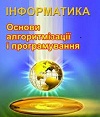 	Комп'ютерне моделювання. Основи алгоритмізаціїТематична атестація з теми «Комп'ютерне моделювання. Основи алгоритмізації»Варіант №1 		Варіант №7Варіант №2		Варіант №8Варіант №3		Варіант №9Варіант №4		Варіант №10Варіант №5		Варіант №11Варіант №6		Варіант №12		Комп'ютерне моделювання. Основи алгоритмізаціїТематична атестація з теми «Комп'ютерне моделювання. Основи алгоритмізації»  Варіант №1Що таке модель? Наведіть приклади моделей.Комп'ютерне моделювання. Основи алгоритмізаціїТематична атестація з теми «Комп'ютерне моделювання. Основи алгоритмізації»Варіант №2Що таке математична та інформаційна модель? У чому різниця між ними? Комп'ютерне моделювання. Основи алгоритмізаціїТематична атестація з теми «Комп'ютерне моделювання. Основи алгоритмізації» Варіант №3Що таке алгоритм?Комп'ютерне моделювання. Основи алгоритмізаціїТематична атестація з теми «Комп'ютерне моделювання. Основи алгоритмізації» Варіант №4Назвіть відомі вам властивості алгоритмів?Комп'ютерне моделювання. Основи алгоритмізаціїТематична атестація з теми «Комп'ютерне моделювання. Основи алгоритмізації» Варіант №5Назвіть відомі вам способи зображення алгоритмів.Комп'ютерне моделювання. Основи алгоритмізаціїТематична атестація з теми «Комп'ютерне моделювання. Основи алгоритмізації» Варіант №6Назвіть компоненти блок-схем алгоритмів.Комп'ютерне моделювання. Основи алгоритмізаціїТематична атестація з теми «Комп'ютерне моделювання. Основи алгоритмізації» Варіант №7Який алгоритм називається розгалуженим?Комп'ютерне моделювання. Основи алгоритмізаціїТематична атестація з теми «Комп'ютерне моделювання. Основи алгоритмізації» Варіант №8Який алгоритм називається циклічним?Комп'ютерне моделювання. Основи алгоритмізаціїТематична атестація з теми «Комп'ютерне моделювання. Основи алгоритмізації» Варіант №9Розкрийте властивість алгоритму «дискретність».Комп'ютерне моделювання. Основи алгоритмізаціїТематична атестація з теми «Комп'ютерне моделювання. Основи алгоритмізації» Варіант №10Розкрийте властивість алгоритму «масовість».Комп'ютерне моделювання. Основи алгоритмізаціїТематична атестація з теми «Комп'ютерне моделювання. Основи алгоритмізації» Варіант №11Хто (що) може бути виконавцем алгоритму? Наведіть приклади.Комп'ютерне моделювання. Основи алгоритмізаціїТематична атестація з теми «Комп'ютерне моделювання. Основи алгоритмізації» Варіант №12Назвіть способи подання алгоритмів.Нехай дано алгоритм:Дайте відповідь на питання:Алг Задача2Арг a, b: цілРез S:дійснПочВвести аВвести bS:=a + bКінА) Який вид алгоритму реалізується в задачі2?Б) Який буде кінцевий результат при a=10 i b=25? Відповідь поясніть.В) Складіть блок-схему до алгоритму.Г) Сформулюйте умову задачі до алгоритму.*Д) Складіть програму.Нехай дано алгоритм:Дайте відповідь на питання:А) Який вид алгоритму реалізується в задачі3?Б) Який буде кінцевий результат при a=10 i b=25? Відповідь поясніть.В) Складіть алгоритм на навчальній алгоритмічні мові.Г) Сформулюйте умову задачі до алгоритму.*Д) Складіть програму.Нехай дано алгоритм:Дайте відповідь на питання:Алг Задача2Арг a, b: цілРез S:дійснПочВвести аВвести bS:=a - bКінА) Який вид алгоритму реалізується в задачі2?Б) Який буде кінцевий результат при a=25 i b=10? Відповідь поясніть.В) Складіть блок-схему до алгоритму.Г) Сформулюйте умову задачі до алгоритму.*Д) Складіть програму.Нехай дано алгоритм:Дайте відповідь на питання:А) Який вид алгоритму реалізується в задачі3?Б) Який буде кінцевий результат при a=25 i b=10?  Відповідь поясніть.В) Складіть алгоритм на навчальній алгоритмічні мові.Г) Сформулюйте умову задачі до алгоритму.*Д) Складіть програму.Нехай дано алгоритм:Дайте відповідь на питання:Алг Задача2Арг a, b: цілРез S:дійснПочВвести аВвести bS:=a * bКінА) Який вид алгоритму реалізується в задачі2?Б) Який буде кінцевий результат при a=25 i b=10? Відповідь поясніть.В) Складіть блок-схему до алгоритму.Г) Сформулюйте умову задачі до алгоритму.*Д) Складіть програму.Нехай дано алгоритм:Дайте відповідь на питання:А) Який вид алгоритму реалізується в задачі3?Б) Який буде кінцевий результат при a=25 i b=10? Відповідь поясніть.В) Складіть алгоритм на навчальній алгоритмічні мові.Г) Сформулюйте умову задачі до алгоритму.*Д) Складіть програму.Нехай дано алгоритм:Дайте відповідь на питання:Алг Задача2Арг a, b: цілРез S:дійснПочВвести аВвести bS:=a / bКінА) Який вид алгоритму реалізується в задачі2?Б) Який буде кінцевий результат при a=25 i b=10? Відповідь поясніть.В) Складіть блок-схему до алгоритму.Г) Сформулюйте умову задачі до алгоритму.*Д) Складіть програму.Нехай дано алгоритм:Дайте відповідь на питання:А) Який вид алгоритму реалізується в задачі3?Б) Який буде кінцевий результат при a=10 i b=25? Відповідь поясніть.В) Складіть алгоритм на навчальній алгоритмічні мові.Г) Сформулюйте умову задачі до алгоритму.*Д) Складіть програму.Нехай дано алгоритм:Дайте відповідь на питання:Алг Задача2Арг a, b: цілРез S:дійснПочВвести аВвести bS:=a2 + b2КінА) Який вид алгоритму реалізується в задачі2?Б) Який буде кінцевий результат при a=5 i b=10? Відповідь поясніть.В) Складіть блок-схему до алгоритму.Г) Сформулюйте умову задачі до алгоритму.*Д) Складіть програму.Нехай дано алгоритм:Дайте відповідь на питання:А) Який вид алгоритму реалізується в задачі3?Б) Який буде кінцевий результат при a=5 i b=10? Відповідь поясніть.В) Складіть алгоритм на навчальній алгоритмічні мові.Г) Сформулюйте умову задачі до алгоритму.*Д) Складіть програму.Нехай дано алгоритм:Дайте відповідь на питання:Алг Задача2Арг a, b: цілРез S:дійснПочВвести аВвести bS:=a2 - b2КінА) Який вид алгоритму реалізується в задачі2?Б) Який буде кінцевий результат при a=10 i b=5? Відповідь поясніть.В) Складіть блок-схему до алгоритму.Г) Сформулюйте умову задачі до алгоритму.*Д) Складіть програму.Нехай дано алгоритм:Дайте відповідь на питання:А) Який вид алгоритму реалізується в задачі3?Б) Який буде кінцевий результат при a=10 i b=5? Відповідь поясніть.В) Складіть алгоритм на навчальній алгоритмічні мові.Г) Сформулюйте умову задачі до алгоритму.*Д) Складіть програму.Нехай дано алгоритм:Дайте відповідь на питання:Алг Задача2Арг a, b: цілРез S:дійснПочВвести аВвести bS:=a3 – b3КінА) Який вид алгоритму реалізується в задачі2?Б) Який буде кінцевий результат при a=3 i b=2? Відповідь поясніть.В) Складіть блок-схему до алгоритму.Г) Сформулюйте умову задачі до алгоритму.*Д) Складіть програму.Нехай дано алгоритм:Дайте відповідь на питання:А) Який вид алгоритму реалізується в задачі3?Б) Який буде кінцевий результат при a=3 i b=2? Відповідь поясніть.В) Складіть алгоритм на навчальній алгоритмічні мові.Г) Сформулюйте умову задачі до алгоритму.*Д) Складіть програму.Нехай дано алгоритм:Дайте відповідь на питання:Алг Задача2Арг a, b: цілРез S:дійснПочВвести аВвести bS:=a3 + b3КінА) Який вид алгоритму реалізується в задачі2?Б) Який буде кінцевий результат при a=2 i b=3? Відповідь поясніть.В) Складіть блок-схему до алгоритму.Г) Сформулюйте умову задачі до алгоритму.*Д) Складіть програму.Нехай дано алгоритм:Дайте відповідь на питання:А) Який вид алгоритму реалізується в задачі3?Б) Який буде кінцевий результат при a=2 i b=3? Відповідь поясніть.В) Складіть алгоритм на навчальній алгоритмічні мові.Г) Сформулюйте умову задачі до алгоритму.*Д) Складіть програму.Нехай дано алгоритм:Дайте відповідь на питання:Алг Задача2Арг a, b: цілРез S:дійснПочВвести аВвести bS:=(A+B)2КінА) Який вид алгоритму реалізується в задачі2?Б) Який буде кінцевий результат при a=2 i b=3? Відповідь поясніть.В) Складіть блок-схему до алгоритму.Г) Сформулюйте умову задачі до алгоритму.*Д) Складіть програму.Нехай дано алгоритм:Дайте відповідь на питання:А) Який вид алгоритму реалізується в задачі3?Б) Який буде кінцевий результат при a=2 i b=3? Відповідь поясніть.В) Складіть алгоритм на навчальній алгоритмічні мові.Г) Сформулюйте умову задачі до алгоритму.*Д) Складіть програму.Нехай дано алгоритм:Дайте відповідь на питання:Алг Задача2Арг a, b: цілРез S:дійснПочВвести аВвести bS:=(A-B)2КінА) Який вид алгоритму реалізується в задачі2?Б) Який буде кінцевий результат при a=5 i b=3? Відповідь поясніть.В) Складіть блок-схему до алгоритму.Г) Сформулюйте умову задачі до алгоритму.*Д) Складіть програму.Нехай дано алгоритм:Дайте відповідь на питання:А) Який вид алгоритму реалізується в задачі3?Б) Який буде кінцевий результат при a=5 i b=3? Відповідь поясніть.В) Складіть алгоритм на навчальній алгоритмічні мові.Г) Сформулюйте умову задачі до алгоритму.*Д) Складіть програму.Нехай дано алгоритм:Дайте відповідь на питання:Алг Задача2Арг a, b: цілРез S:дійснПочВвести аВвести bS:=(A+B)3КінА) Який вид алгоритму реалізується в задачі2?Б) Який буде кінцевий результат при a=2 i b=3? Відповідь поясніть.В) Складіть блок-схему до алгоритму.Г) Сформулюйте умову задачі до алгоритму.*Д) Складіть програму.Нехай дано алгоритм:Дайте відповідь на питання:А) Який вид алгоритму реалізується в задачі3?Б) Який буде кінцевий результат при a=2 i b=3? Відповідь поясніть.В) Складіть алгоритм на навчальній алгоритмічні мові.Г) Сформулюйте умову задачі до алгоритму.*Д) Складіть програму.Нехай дано алгоритм:Дайте відповідь на питання:Алг Задача2Арг a, b: цілРез S:дійснПочВвести аВвести bS:=(A+B)(A-B)КінА) Який вид алгоритму реалізується в задачі2?Б) Який буде кінцевий результат при a=5 i b=10? Відповідь поясніть.В) Складіть блок-схему до алгоритму.Г) Сформулюйте умову задачі до алгоритму.*Д) Складіть програму.Нехай дано алгоритм:Дайте відповідь на питання:А) Який вид алгоритму реалізується в задачі3?Б) Який буде кінцевий результат при a=10 i b=5? Відповідь поясніть.В) Складіть алгоритм на навчальній алгоритмічні мові.Г) Сформулюйте умову задачі до алгоритму.*Д) Складіть програму.